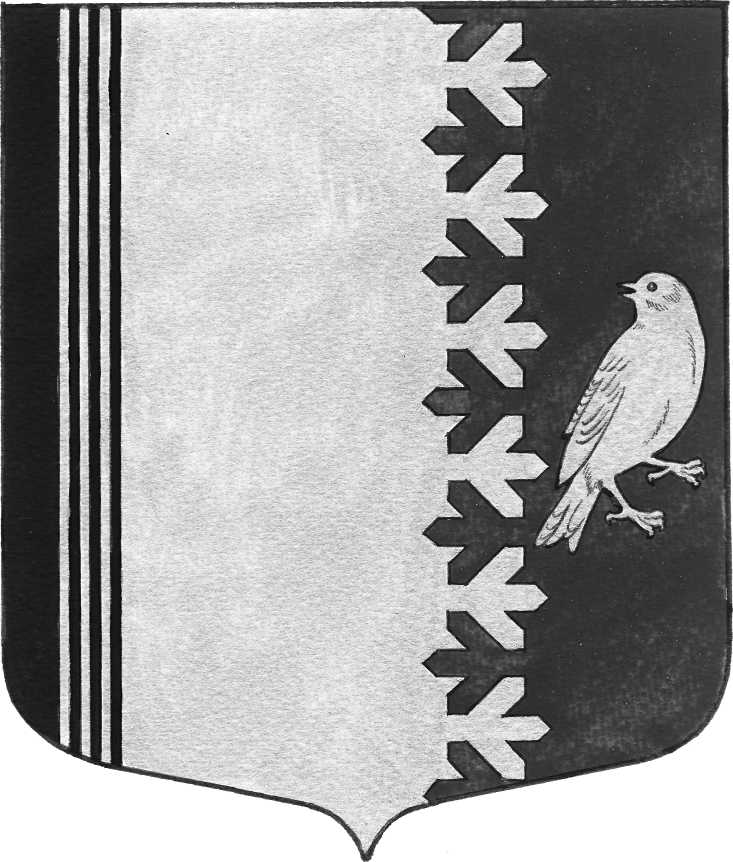   АДМИНИСТРАЦИЯ   МУНИЦИПАЛЬНОГО  ОБРАЗОВАНИЯШУМСКОЕ  СЕЛЬСКОЕ ПОСЕЛЕНИЕКИРОВСКОГО МУНИЦИПАЛЬНОГО  РАЙОНАЛЕНИНГРАДСКОЙ  ОБЛАСТИП О С Т А Н О В Л Е Н И  Е от  17 декабря  2018 года № 265О внесении изменений в постановление администрации МО  Шумское сельское поселение  № 131  от 05 июля 2018  года «Об утверждении административного регламента исполнения муниципальной услуги «Прием заявлений и выдача документов о согласовании переустройства и (или) перепланировки жилого помещения» на территории муниципального образования Шумское сельское поселение Кировского муниципального района Ленинградской области»Внести изменения в постановление администрации МО  Шумское сельское поселение  № 131 от 05 июля 2018 года «Об утверждении административного регламента исполнения муниципальной
услуги «Прием заявлений и выдача документов о согласовании переустройства и (или) перепланировки жилого помещения» на территории муниципального образования Шумское сельское поселение Кировского муниципального района Ленинградской области»:1. пункт 2.4. раздела 2 административного регламента читать в следующей редакции:Срок предоставления муниципальной услуги составляет не более 26 (двадцати шести) календарных дней или 20 (двадцати) рабочих дней с даты  поступления заявления в Администрацию непосредственно, либо через МФЦ, либо через ПГУ ЛО, либо через ЕПГУ.Срок выдачи документов, являющихся результатом предоставления муниципальной услуги, непосредственно заявителю определяется Администрацией в пределах срока предоставления муниципальной услуги, срок направления документов почтовым отправлением в случае неявки заявителя для личного получения документов - не более трех рабочих дней со дня истечения срока предоставления муниципальной услуги.Срок выдачи непосредственно заявителю документов (отправки электронных документов), являющихся результатом предоставления муниципальной услуги, определяется Администрацией в пределах срока предоставления муниципальной услуги.2. Настоящее постановление подлежит официальному опубликованию и вступает в силу со дня издания.3. Контроль за выполнением настоящего постановления оставляю за собой.Глава  администрации                                                               В.Л.УльяновРазослано: дело, прокуратура КМР